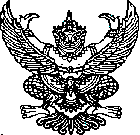 	         หนังสือฉบับนี้ข้าพเจ้า…………….…………………………………………………………….……………………….ตำแหน่ง……………………………………………………………………………………………………………………………………………...
สังกัด สำนักงานคณะกรรมการการศึกษาขั้นพื้นฐาน กระทรวงศึกษาธิการ ขอรับรองว่า………………………………. 
ตำแหน่ง............................................................................... อัตราเงินเดือน.................................................บาท
เงินวิทยฐานะ……………………………………………………… บาท เงินค่าตอบแทน................................................บาท
เงินตอบแทนเงินเดือนเต็มขั้น…………………………..…………บาท รวมรับทั้งสิ้น……………………...…………………บาท …………………………………………………………………………………. เป็นผู้รับเงินเดือนจากสำนักงานเขตพื้นที่การศึกษาประถมศึกษาลำปางเขต ๑ จริง		ให้ไว้  ณ  วันที่ ……………………………………………………                                                              (ลงชื่อ)                        (…………………………….…………………..)				    …………………………………………………………………………………….    …………………………………………………………………………………….ที่    ……………./…………….. สำนักงานเขตพื้นที่การศึกษาประถมศึกษาลำปางเขต ๑          ถ.ลำปาง-งาว ต.พิชัย อ.เมือง จ.ลำปาง ๕๒๐๐๐